CONSORTIUM YUNNAN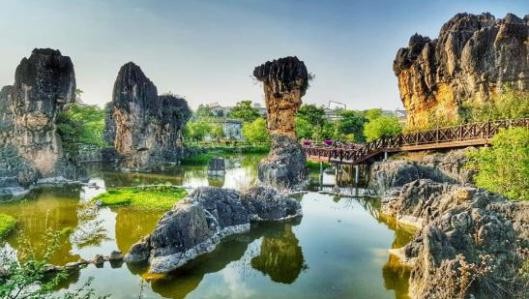 09D/07N by CITILINK            	Departure: 22 May | 14, 19*, 26* Jun | 10, 19, 26 Jul               | 2, 14, 21, 28 Aug | 6, 13, 20, 27 Sep | 2, 9, 25 Oct| 1, 8, 20, 27 Nov | 4, 13, 20* Dec 2024Yunnan, Kunming, Dali, Lijiang, Jianchuan, ShilinYUANTONG TEMPLE, DALI ANCIENT TOWN, SKY MIRROR PAVILLION, BLACK DRAGON POOL PARK, THE RED SUN PLAZA, LIJIANG ANCIENT TOWN, MIGRATORY BIRD BAY, WETLAND PARK, DONGBA SECRET, LUOMEILE GRAND CANYON, GLASS SKYWALK DONGBA, BAI ETHNIC THREE COURSES OF TEA, BAI ETHNIC PERFORMANCE, SHAXI ANCIENT TOWN, JIANCHUAN ANCIENT TOWN, JIANYAN PAVILION, BAOGUO TEMPLE, ZIXI YI VILLAGE, NIGHT MARKET STREET, BLACK STONE FORESTDAY 01 : JAKARTA - KUNMINGQG CGK-KMG 20.00-02.10+1 (CHARTER FLIGHT)Berkumpul di Bandara Soekarno-Hatta di tempat yang sudah ditentukan. Bersama-sama kita akan melakukan perjalanan menuju Kota Kunming yang merupakan kota bunga di semua musim. Setibanya di Kota Kunming, Anda akan dijemput dan langsung diantarkan ke hotel untuk beristirahat. Hotel: Wanjin’an Hotel / SetarafDAY 02: KUNMING - DALIHari ini akan di mulai dengan menikmati makan siang dengan menu makanan khas Yunnan Kunming CROSSING-THE-BRIDGE RICE NOODLES. Dilanjutkan dengan mengunjugi YUANTONG TEMPLE yang merupakan bangunan Heritage Kunming yang berusia 1200 tahun. Bangunan ini merupakan bangunan yang dilindungi pemerintah yang dibangun pada akhir abad ke-8 pada masa kerajaan Nanshao. Setelah itu menuju KOTA DALI dan mengunjungi DALI ANCIENT TOWN yang berdampingan dengan GUNUNG CHANGSAN dan berhadapan dengan DANAU ERHAI. Di sana terdapat jembatan kecil dan sungai yang mengalir sepanjang Ancient Town. Dengan iklim di KOTA DALI yang sepanjang tahun seperti musim semi, membuat KOTA DALI sangat menarik dan nyaman sepanjang tahun. Setelah makan malam, kita diantar ke Hotel untuk beristirahat	 (MP/MS/MM) Hotel: Luyangtree Hotel / SetarafDAY 03: DALI - LIJIANGPada pagi hari, Anda akan mengunjungi SKY MIRROR PAVILLION yang merupakan tempat wisata nasional dan merupakan tempat yang cocok untuk berfoto dengan latar belakang DANAU ERHAI dan GUNUNG CANGSHAN. Setelah itu, menuju KOTA LIJIANG untuk mengunjungi BLACK DRAGON POOL PARK yang terkenal dengan legenda 10 naga jahat dimana 9 naga dikalahkan oleh Lu Dongbin. Setelah itu berfoto di THE RED SUN PLAZA. Pada malam hari Anda akan menikmati keindahan dari LIJIANG ANCIENT TOWN, sebuah Ancient Town nan indah yang terletak di bawah kaki GUNUNG YULONG. Mayoritas penduduk disana merupakan SUKU NAXI yang memiliki budaya etnik menarik. LIJIANG ANCIENT TOWN juga merupakan salah satu Ancient Town yang dilindungi oleh UNESCO’s. Disana terdapat jembatan dan kanal kecil, serta rumah kayu, sehingga mendapat julukan ORIENTAL VENICE. Setelah itu kembali ke Hotel untuk beristirahat.	  (MP/MS) Hotel: Lijiang Besiri Hotel / SetarafDAY 04: LIJIANGPada pagi hari Anda akan singgah di Spirulina Shop. Dilanjutkan dengan mengunjungi MIGRATORY BIRD BAY yang merupakan tempat wisata alam nasional KOTA LIJIANG. Tempat ini ditetapkan sebagai cagar alam di PROVINSI YUNNAN pada Juni 1998 dan menjadi rumah bagi ribuan burung yang terdiri dari 57 spesies. Nama tersebut di ambil karena banyaknya burung camar yang bermigrasi dan tinggal di MIGRATORY BIRD BAY terutama saat musim dingin di bulan November sampai bulan April. Di sana juga kita akan mengunjungi WETLAND PARK yang terkenal akan bunga persik di musim semi. Setelah itu kita akan mengunjugi DONGBA SECRET yang berlokasi di LUOMEILE GRAND CANYON, kita dapat mengunjungi DONGBA VALLEY LIJIANG, THE ROAD TOHEAVEN, ROAD AND PATH, dan GLASS SKYWALK DONGBA yang merupakan jembatan kaca gantung yang menghubungkan 2 tebing. Jembatan ini berwarna merah seperti neon dan mempunyai panjang 137 meter dan lebar 4 meter.	  (MP/MS/MM) Hotel: Lijiang Besiri Hotel / SetarafDAY 05: LIJIANG - JIANCHUANSetelah sarapan, Anda akan mengunjungi Herbal Medicine shop. Kemudian mengunjungi SHAXI ANCIENT TOWN yang terkenal karena tempat tersebut sangat Instagramable. Disana terdapat coffee shop unik bergaya ethnic bernama SHAXI MINT COFFEE yang sering di gunakan untuk pembuatan film. Kemudian perjalanan dilanjutkan ke Jianchuan. Setlah makan malam, Anda dapat menikmati pertunjukan BAI ETHNIC THREE COURSES OF TEA + BAI ETHNIC PERFORMANCE. Tour hari ini akan ditutup dengan Acara BONFIRE PARTY.	  (MP/MS/MM) Hotel: Jianchuan Ancient City Jianyang Hotel / SetarafDAY 06: JIANCHUAN - KUNMINGHari ini Anda akan menuju JIANCHUAN ANCIENT TOWN untuk mengunjungi JIANYAN PAVILION dan BAOGUO TEMPLE yang di bangun pada zaman Dinasty Ming & Qing. Pada siang hari Anda akan menuju ke ZIXI YI VILLAGE untuk mencoba makanan lokal setempat SUKU YI yang di padukan dengan nyanyian khas SUKU YI sebelum kembali ke KOTA KUNMING. Setibanya di KOTA KUNMING Anda akan di ajak untuk berbelanja di Silk Shop dan menjelajahi NIGHT MARKET STREET.(MP/MS/MM)Hotel: Longway Hotel / SetarafDAY 07: KUNMING - SHILINPada pagi hari Anda akan singgah di toko jade sebelum melanjutkan perjalanan menuju BLACK STONE FOREST yang dikenal dengan sebutan ‘’HEISHILIN’’ yang berarti hutan batu. BLACK STONE FOREST ini dikenal sebagai salah satu "Keajaiban di Dunia" dan merupakan objek wisata terkenal di YUNNAN. Kemudian dilanjutkan dengan mengunjungi XINGLIN GRAND VIEW PARK dan Herbal Medicine Museum, yang merupakan sebuah taman bunga yang memiliki pemandangan indah. Setelah itu kembali ke hotel untuk beristirahat.	   (MP/MS/MM) Hotel: Shilin Zizhuyuan Hotel / SetarafDAY 08: SHILIN - KUNMINGSetelah sarapan, Anda akan diajak berbelanja di Astaxantin, Toko Latex dan Silk Shop. Perjalanan dilanjutkan dengan mengunjungi GOLDEN HORSE & GREEN PEACOCK ARCHWAY yang menjadi ikon dari KOTA KUNMING yang di bangun pada masa Dinasty Ming (1368-1644) dengan sejarah sekitar 400 tahun. Selanjutnya acara bebas di NANPING PEDESTRIAN STREET yang merupakan kawasan perbelanjaan terbesar di PROVINSI YUNNAN. Selain berbelanja, Anda juga bisa mencoba berbagai macam makanan local setempat. Pada jam yang sudah ditentukan, Anda akan diantar menuju bandara untuk penerbangan kembali ke Jakarta.	   (MP/MS)DAY 09: KUNMING - JAKARTAQG KMG-CGK 03.10-07.20 (CHARTER FLIGHT)Tiba di Jakarta, Terima kasih atas partisipasi Anda dalam tour ini. Sampai jumpa di acara tour berikutnya.NOTE: Rute perjalanan dan waktu akan disesuaikan dengan local guide di tempat, akan tetapi tempat tujuan akan sama seperti di itineraryKunjungan Toko Wajib : Silk, Spirulina, Herbal, Jewelry, Latex, Astaxanthin*Complimentary Shop merupakan kunjungan Wajib yang harus diikuti oleh setiap peserta dalam program tour, Apabila tidak diikuti maka peserta akan dikenakan Penalty sesuai ketentuan yang berlaku.*Acara Tour dapat dilaksanakan jika kedutaan China di Jakarta sudah menerima pengurusan Visa Turis.*Masuk China memerlukan Antigen Test 48 jam sebelum keberangkatan.*Charter Flight = tidak boleh extend.OPTIONAL TOUR :Jinsuo Island ( Dali )	: RMB 380/paxKunming Yunnan Ethnic Village ( Kunming )	: RMB 380/pax ( Including : Small Train )Jiuxiang Cave ( Kunming )	: RMB 380/pax ( Durasi = 2 jam )Impression Yunnan Show ( Kunming )	: RMB 350/paxSYARAT & KETENTUAN TOUR:Minimal keberangkatan 24 Orang Dewasa / Group.Uang Muka Pendaftaran tidak dapat dikembalikan ( Down Payment Non-Refundable ) per peserta minimal IDR 7.000.000 ditambah Biaya Visa ( jika ada ). Biaya Visa tidak dapat dikembalikan walaupun Visa yang diajukan ternyata tidak disetujui oleh kedutaan.Pelunasan Biaya Tour wajib dilakukan selambat-lambatnya 15 hari kerja sebelum tanggal keberankatan.Airport Tax Internasional, Fuel Surcharge, Biaya Visa dan Asuransi Perjalanan Pribadi dapat berubah sewaktu-waktu, dan akan disesuaikan kepada peserta sebelum keberangatan.Kami berhak melakukan penerbitann tiket pesawat, kereta api dan transpotasi lainnya, akomodasi, tiket masuk objek wisata tanpa melakukan konfirmasi lisan maupun tertulis kepada Peserta yang telah melakukan deposit demi kenyamanan dan kelancaran perencanaan perjalanan Tour.Untuk permintaan perpanjangan ( EXTEND ) / deviasi yang sudah disetujui, maka akan dikenakan biaya sesuai dengan ketentuan pihak penerbangan ( Airlines ) dan tidak dapat kembali ke jadwal semula.Kami tidak bertanggung jawab atas kebijakan atau keputusan yang dikeluarkan oleh pihak Kedutaan berkaitan dengan permohonan dokumen Visa, termasuk tidak terbatas dalam hal permohonan tidak dapat diterima / ditolak, tidak terpenuhinya tenggat waktu penyelesaian atas pengurusan Visa sampai dengan tanggal keberangkatan Tour, baik karena adanya penambahan permintaan persyaratan dari Kedutaan ataupun karena sebab lain yang tidak diinformasikan oleh Kedutaan, maka hal tersebut merupakan kebijakan Kedutaan terkait. Hal ini juga termasuk dalam pengajuan secara kolektif, yaitu pengajuan Visa yang dilakukan oleh rombongan group atau keluarga, Jika Visa hanya dapat diterbitkan kepada beberapa Peserta dalam group / anggota keluarga saja, sedangkan Peserta lain dalam group atau anggota keluarga lain tidak mendapatkan Visa. Kami tidak mempunyai kewenangan untuk menyetujui, menolak ataupun menunda proses pengajuan Visa. Keputusan untuk diterima atau ditolaknya sepenuhnya adalah otoritas dari pihak Kedutaan negara terkait.Biaya Visa yang sudah dibayarkan tidak dapat dikembalikan, termasuk jika permohonan Visa tersebut ditolak oleh Kedutaan. Peserta akan dikenakan denda pembatalan dan administrasi lainnya ( jika ada ) sesuai dengan ketentuan yang ditetapkan oleh pihak perusahaan penerbangan, Hotel dan Penyedia Jasa lain terkait, yang akan diperhitungkan dengan pembayaran deposit yang telah dibayarkan Peserta. Kami akan melakukan usaha terbaiknya kepada Penyedia Jasa dalam hal meminimalisir nilai denda yang akan dikenakan kepada Peserta.Acara perjalanan dapat berubah / diputar berdasarkan kondisi tiap-tiap penerbangan dan hotel di masing-masing kota / negara. Apabila dalam periode tour di kota-kota yang dikunjungi sedang berlangsung pameran / konferensi atau hotel yang ditawarkan sedang penuh, maka akan diganti dengan hotel-hotel lain yang setaraf di kota terdekat.Apabila terjadi Force Majeure ( kondisi di luar kemampuan kami dan / Penyedia Jasa ) atau kondisi lain yang berdampak pada keamanan, keselamatan dan / kenyamanan Peserta selama pelaksanaan Tour, maka jika terjadi perubahan / pembatalan / pengurangan / penambahan jadwal Tour, Peserta tidak dapat meminta pengembalian Biaya Tour baik sebagian / seluruhnya, menanggung kelebihan Biaya Tour jika Tour melebihi jadwal yang ditentukan yang diakibatkan kondisi Force Majeure dan kondisii yang mengganggu keamanan, keselamatan dan / kenyamanan Peserta.Peserta yang melakukan pembatalan / pindah tanggal / pindah acara tour karena alasan apapun sebelum tanggal keberangkatan akan dikenakan biaya pembatalan dengan ketentuan sbb :setelah pendaftaran: Uang Muka Pendaftaran ( Non-Refundable ).44 - 16 hari kalender sebelum tanggal keberangkatan: 50% dari biaya tour.15 - 08 hari kalender sebelum tanggal keberangkatan: 75% dari biaya tour.07 hari kalender sebelum tanggal keberangkatan: 100% dari biaya tour.Peserta yang menempati 1 kamar sendiri maka wajib membayarr biaya single supplement. Untuk Peserta dewasa yang memilih 1 kamar dapat diisi oleh 3 orang, maka tempat tidur tambahan ( extra bed ) yang disediakan pihak hotel dapat berbeda jenis, ukuran dan kenyamanan dibandingkan tempat tidur standar yang tersedia. Beberapa hotel tertentu tidak menyediakan tempat tidur tambahan.NA/050424Harga Tour per orang / dalam IDR ( Minimal keberangkatan 24 orang dewasa )Harga Tour per orang / dalam IDR ( Minimal keberangkatan 24 orang dewasa )Harga Tour per orang / dalam IDR ( Minimal keberangkatan 24 orang dewasa )Harga Tour per orang / dalam IDR ( Minimal keberangkatan 24 orang dewasa )Harga Tour per orang / dalam IDR ( Minimal keberangkatan 24 orang dewasa )Harga Tour per orang / dalam IDR ( Minimal keberangkatan 24 orang dewasa )Harga Tour per orang / dalam IDR ( Minimal keberangkatan 24 orang dewasa )Dep. DateDewasa Twin/Anak Twin ShareAnak (02-11 Tahun)Anak (02-11 Tahun)Single SupplementApt Tax & Flight InsVisa On Arrival Group KunmingDep. DateDewasa Twin/Anak Twin ShareExtra BedNo BedSingle SupplementApt Tax & Flight InsVisa On Arrival Group KunmingLow Season 2024IDR 12,900KIDR 12,900KIDR 12,900KIDR 2,800KTERMASUK(*Subject to Change)IDR 1,100K(*Belum termasuk Ppn 1,1%)19*, 26* JunIDR 13,900KIDR 13,900KIDR 13,900KIDR 2,800KTERMASUK(*Subject to Change)IDR 1,100K(*Belum termasuk Ppn 1,1%)High Season* 2024IDR 16,900KIDR 16,900KIDR 16,900KIDR 2,800KTERMASUK(*Subject to Change)IDR 1,100K(*Belum termasuk Ppn 1,1%)